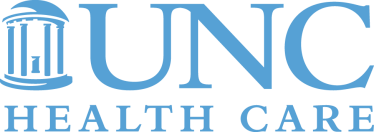 UNC DEPARTMENT OF OBSTETRICS AND GYNECOLOGYIMPORTANT INFORMATION FOR FAMILIES WHO HAVE CHOSEN CIRCUMCISIONYou have decided that you would like to have your son circumcised. We recommend that you read the North Carolina Women’s Hospital patient information sheet, Circumcision: A Choice, and that you talk to your provider about any questions you have about the procedure.Not all insurance companies pay for circumcision because the procedure is not considered medically necessary. If you do not have insurance or you have insurance that does not pay for the procedure (this includes all forms of Medicaid), you will need to take several steps to have your baby circumcised before he goes home from the hospital.Here are the steps you MUST take if you want a circumcision done on your son while he is still in the hospital:Check with the OB/GYN financial counselor or your clinic staff to find out if your insurance pays for circumcisions. Medicaid does not pay for circumcisions.If you do not have insurance or your insurance does not pay for circumcision, you must pay a $260.00 deposit for the circumcision before it will be done. By 34 weeks of pregnancy (about 6 weeks before your due date), make arrangements for payment with an OB/GYN financial counselor in the OB/GYN Clinic. You can come in person or call them at 984-974-8976 or 984-974-8977. Credit and debit cards are accepted.When a financial counselor receives the deposit, they will give you a letter indicating you have paid. They will also note your payment in your medical record.You should plan to bring the letter with you when you go into labor.Ultrasounds will NOT be done to tell you the sex of your baby. This is not an approved use of ultrasound and ultrasound is not always correct.No baby born after 34 weeks of pregnancy will receive a circumcision while in the hospital unless there is proof of insurance or the $260 deposit payment.If you pay the $260.00 and then change your mind or have a baby girl, the money will be refunded to you within 90 days if there are no outstanding charges on your UNC hospital or provider bills.OB/GYN Financial Counselor Phone Numbers: 984-974-8976 or 984-974-8977CHOOSING CIRCUMCISION AFTER DISCHARGE FROM THE HOSPITALIf you choose not to pay for a circumcision during your prenatal care, you may have other options.The information listed below is general in nature. Please contact the individual practice for more information. Some of these offices may have special requirements, such as providing services only to babies who are enrolled in their well child care programs. LocationDepartment of FamilyMedicine at UNCTriangle Urology Associates,Chapel Hill OfficeOrange Family MedicalGroupTelephoneNumber984-974-4249984-974-4247919-477-7003919-732-9311NoteAccepts Medicaid for well child careAccepts Medicaid forwell child care